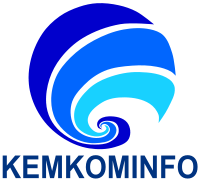   PANITIA PENGADAAN CALON PEGAWAI NEGERI SIPIL KEMENTERIAN KOMUNIKASI DAN INFORMATIKA TAHUN 2014Petunjuk pengisian lembar pertanyaan.Setelah saudara mendownload artikel  form riwayat hidup, isilah kolom-kolom yang tersedia dengan sebenar-benarnya.Setelah anda melengkapi kolom-kolom yang ada, periksa kembali jangan sampai ada kolom yang terlewatiJika semua pertanyaan telah dijawab, cetaklah sebanyak 2 (dua) set, dan dibawa untuk diserahkan kepada masing-masing interviewer yang anda hadapi.Lembar penjelasan ini tidak ikut dicetak.FORM RIWAYAT HIDUP
No. Tes.     :  	Nama Lengkap	:	                                                                                              (L/P)Tempat & tgl. Lahir 	:	 Agama	:	 Status Perkawinan	: 	Kawin / Belum Kawin / Janda / DudaAlamat	:	Alamat E-mail	:	Telpon	:	Nama Ayah	:	Nama Ibu	:			(Catatan: jika Ayah atau Ibu sudah meninggal, cantumkan Alm. Di belakang  namanya.1.      PENDIDIKAN(Catatan : Untuk setingkat SLTA tulis jurusan, misalnya Fisika, Otomotif, dll.  Untuk Perguruan Tinggi tuliskan Fakultas dan Jurusan, misalnya : Fak. MIPA, Biologi)2.      KURSUS/UPGRADING  (Tulis tiga kursus terakhir dan bersertifikat) 3.      PENGALAMAN KERJA (termasuk magang)4.      KEHIDUPAN BERORGANISASI (Organisasinya harus memiliki struktur kepengurusan)5.      OLAH RAGA	:	1.	  	(Aktif/Pasif)		2.	  	(Aktif/Pasif)		3.	  	(Aktif/Pasif)6.      KESENIAN	:	1.	  	(Aktif/Pasif)		2.	  	(Aktif/Pasif)		3.	  	(Aktif/Pasif)7.      KEGEMARAN (HOBBY)	:	8.      CITA-CITA	:	 9.      SAYA ANAK KE	: 	         dari           bersaudara (termasuk yang sudah meninggal)(Tebalkan pada nomor urut saudara)10.  PERNAHKAH SDR. SAKIT KERAS? YA/TIDAKJika pernah, penyakit apa	:	 Bilamana	:	 Apa akibatnya	:	  11.  PERNAHKAH SDR. MENGALAMI KECELAKAAN BERAT? YA/TIDAKJika pernah, kecelakaan apa	:	 Bilamana	:	  Apa akibatnya	:	 	Tanda tangan	(	)Nama Sekolah dan BagianTempat Tahun LulusSDSLPSLTAPerguruan TinggiPerguruan TinggiMacamInstansi Penyelenggara kursusTempatLamanya (tuliskan rentang waktunya)Nama Instansi/PerusahaanJabatan/Posisi kerjaTempatLamanya (tuliskan rentang waktunya)Nama OrganisasiJabatan/Posisi dalam OrganisasiTempatLamanya (tuliskan rentang waktunya)No.NamaUsiaPekerjaan / Sekolah1.2.3.4.5.